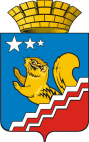 Свердловская областьГЛАВА ВОЛЧАНСКОГО ГОРОДСКОГО ОКРУГАпостановление02.11.2018  г.                                                                                                    № 509г. ВолчанскО проведении публичных слушаний по обсуждению проекта Решения Думы Волчанского городского округа «Об утверждении Стратегии социально-экономического Волчанского городского округа»   Руководствуясь Федеральным законом от 06 октября 2003 года №  131-ФЗ «Об общих принципах организации местного самоуправления в Российской Федерации», Уставом Волчанского городского округа, Положением «О порядке организации и проведения публичных слушаний в муниципальном образовании Волчанский городской округ», утвержденным Решением Волчанской городской Думы от 23.08.2012 года № 144, ПОСТАНОВЛЯЮ:1. Назначить 23 ноября 2018 года публичные слушания по обсуждению проекта Решения Думы Волчанского городского округа «Об утверждении Стратегии социально-экономического развития Волчанского городского округа».2. Провести публичные слушания с участием депутатов Волчанской городской Думы, представителей администрации Волчанского городского округа, представителей организаций всех форм и форм собственности,  расположенных на территории Волчанского городского округа, граждан Волчанского городского округа.3. Установить:3.1. время проведения публичных слушаний в 09.00 часов;3.2. место проведения – зал заседаний администрации Волчанского городского округа, по адресу: город Волчанск, улица Уральского Комсомола, дом 1.4. Назначить:4.1. председательствующим на публичных слушаниях главу Волчанского городского округа Вервейна А.В.;4.2. ответственным за подготовку публичных слушаний и секретарем при проведении публичных слушаний начальника экономического отдела администрации Волчанского городского округа Феттер Е.В.Настоящее постановление опубликовать в информационном бюллетене «Муниципальный Вестник» и обнародовать на официальном сайте  Волчанского городского округа в сети Интернет http://volchansk-adm.ru/.Контроль за исполнением настоящего постановления оставляю за собой.Глава городского округа                                                                 А. В. Вервейн   